Казахский научно-исследовательский институт онкологии и радиологии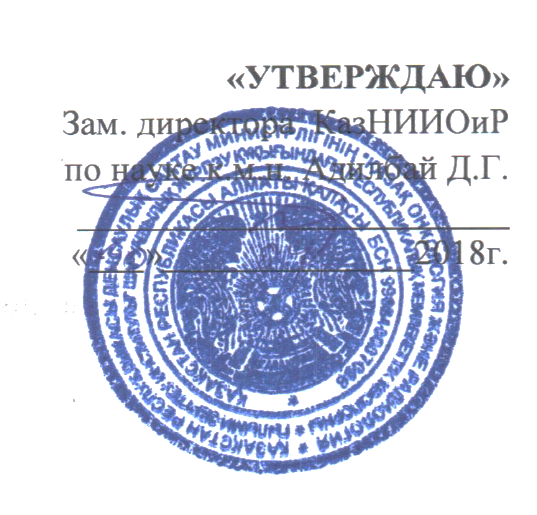 РАБОЧАЯ УЧЕБНАЯ ПРОГРАММАНаименование цикла: Лучевая терапияВид обучения: повышение квалификации (ПК)Контингент слушателей: врачи-радиологи онкодиспансеровКоличество учебных часов на цикле: 216/4 неделиЛекции:16 ч.Семинарских занятий: 28 ч.Практических занятий: 100 ч.Самостоятельная работа слушателя: 72 ч.Форма контроля: тестирование, экзаменАлматы, 2018Рабочая учебная программа составлена на основании:-государственного стандарта дополнительного образования по специальности «Онкология», утвержденного Приказом министра здравоохранения РК №778 от 26.11.09 г.-типовой учебной программы дополнительного медицинского образования РК по специальности «Онкология», утвержденного Приказом министра здравоохранения РК №916 от 23.11.10 г.Рабочая учебная программа составлена: к.м.н. Тельгузиева Ж.А.Рабочая учебная программа обсуждена и одобрена на Учебно-методическом Совете Казахского НИИ онкологии и радиологииПротокол № __                                                       «___»_________________2018 г.1. Пояснительная запискаНастоящая рабочая учебная программа предназначена для тематического усовершенствования заведующих радиологическими отделениями, врачей – лучевых терапевтов (радиологов).Цель  преподавания - повышение квалификации заведующих отделениями, врачей лучевых терапевтов (радиологов), ознакомление с современными методами лучевого лечения основных онкологических заболеваний, нормами радиационной безопасности, физическими и клиника - дозиметрическими основами лучевой терапии.    Продолжительность обучения на цикле – 4 недели (216 часов).Для выполнения данной программы в процессе обучения используются следующие виды занятия: лекции, практические занятия и семинары на базе различных радиологических отделений ДЛТ-1, ДЛТ-2, КЛТ, проверочной дозиметрии с техническим обеспечением лучевой терапии Казахского научно-исследовательского института онкологии и радиологии.Для выполнения всей программы КазНИИ онкологии и радиологии располагает соответствующим оборудованием и подготовленными преподавателями, способными обеспечить преподавания всех курсов и разделов данной программы.Обязательным является выявление базисных знаний и навыков слушателей перед началом обучения. В процессе обучения проводится поэтапный (рубежный контроль). Заключительный экзамен проводится по окончании циклов, при этом используются различные формы контроля (опрос, тестовый контроль, ситуационные задачи и др.). После успешного завершения циклов слушателей получает удостоверение (сертификат) установленного образца. Цель цикла – продолжение клинической подготовки врачей- лучевых терапевтов и онкологов имеющих стаж работы по специальности не более 3 лет, приобретение ими специальных теоритических знаний, практических умений и навыков в проведении лучевого лечения основных локализаций онкологических заболеваний, физических основ лучевой терапии и клинико-дозиметрического обеспечения, основ радиационной безопасности, гарантии качества лучевой терапии для самостоятельной работы.Задачи изучения дисциплины:         Курсант должен знать:Основы законодательства о здравоохранении и директивные документы, определяющие деятельность  органов и учреждений здравоохранения;Общие вопросы организации а Республике Казахстан радиологической помощи взрослому и детскому населению;Физические основы лучевой терапии; Клинико-дозиметрического обеспечения лучевой терапии;Техническое обеспечение лучевой терапии;Радиобиологические основы лучевой терапии;Гигиенические основы радиационной безопасности в лучевой терапии;Основные способы и методы лучевой терапии;Основы пред лучевой подготовки;Клинику злокачественных опухолей, и диагностику и принципы лучевого лечения;Показания и противопоказания к применению лучевой терапии при различных локализациях злокачественных опухолей;Лучевые реакции осложнения; Вопросы реабилитации онкологических больных после лучевой терапии;Вопросы организации и деятельности медицинской службы гражданской обороны;Формы и методы санитарно-просветительной работы с населением.Врач лучевой терапевт должен знать профилактику, уметь диагностировать и оказывать необходимую помощь при следующих неотложных состояниях:Шок;Острая кровопотеря, профузное кровотечение;Острая сердечная не достаточность;Острая дыхательная недостаточность, в т.ч. асфиксия.Врач лучевой терапевт должен уметь установить диагноз и провести необходимое лечение при следующих локализациях опухоли:Опухоли головы и шеи; Опухоли органов грудной клетки;Опухоли органов брюшной полости; опухоли женских половых органов;Опухоли мочевыделительной системы;Опухоли кожи;Опухоли опорно-двигательного аппарата; Опухоли кроветворной системы;Опухоли молочной железы:          Владеть:Пред лучевой топометрической подготовкой;Работой на планирующей системы дозиметрического обеспечения лучевой терапии (конкурирование мишени, выведение GTV,CTV,PTV);Методикой укладки больных на аппаратах для лучевой терапии при различных локализациях злокачественных опухолей;Работой на основных установках для лучевой терапии (гамма терапевтические аппараты, аппараты для близкофокусной рентгенотерапии, для брахитерапии, линейные ускорители, рентгеновские симуляторы);Желудочное и дуоденальные зондирование;Искусственное дыхание;Массаж сердца; Остановка кровотечения;Перевязка и тампонада раны;Промывание желудка.2. Учебно-тематический план цикла: " Лучевая терапия "3. Тематический план лекций4.Тематический план семинаров.5. Тематический план практических занятий6. Тематика самостоятельной работы слушателяМетоды оценки знаний1. Базисный контроль знаний: тестирование. 2. Итоговый экзамен: билеты, ситуационные задачи.3.Знания слушателей оцениваются по пятибалльной системе с оценкой зачтено, не зачтено.8. Обязательная и дополнительная литератураОбязательная:Лучевая терапия в амбулаторных условиях. Алиев Б.М. Ташкент, 1989 г. стр.186Основы клинической топометрии в онкологии. Бальтер С.А. Медицина, 1986 г. стр. 254 Детская онкологическая радиология. Голдобенко Г.В., Дурнов Л.А., Абдрахманов Ж.Н. Алматы, 2001 г. стр. 245Клиническая рентгенорадиология под ред. акад. Зендгенидзе Г.А. Медицина, 1985 г. стр. 492Медицинская физика. Костылев В.А., Наркевич Б.Я. Медицина, 2008 г. стр. 459Медицинская радиология: основы лучевой терапии (для вузов, 2-е издание)  Линденбратен Л.Д., Королюк И.П. Медицина, 2000 г.       стр. 671Лучевая терапия в лечении рака. Chapman & Hall Medikal, 2000 г. стр. 338Лучевая  терапия  злокачественных опухолей. Руководство для врачей  под ред. проф. Кисилевой Е.С. Медицина, 1996 г. стр. 461Дистанционная гамма-терапия злокачественных опухолей. Рудерман А.И., Вайнберг М.Ш., Жолкивер К.И. Медицина, 1977 г. стр. 239Лучевая терапия, том 2. Труфанов Г.Е., Асатурян М.А., Жаринов Г.М. ГЭОТАР, 2007 г. стр. 187Терапевтическая радиология. Руководство для врачей  под ред. Цыба  А.Ф., Мардынского Ю.С. ООО "МК", 2010 г. стр. 552Основы лучевой терапии. Дистанционная радиотерапия. Фотина И.Е. Изд-во Томского политехнического университета, 2010 г, стр. 104Лучевая  терапия в детской онкологии (перевод с англ. Щербенко О.И.) Эдвард К., Гальперин Н.С., Луис С., Констайн, Нэнси Дж. Тарбел, Ларри Е., Кан. Москва, 1999 г. стр. 287Principles and Practice of  Radiation Oncology , 5-rd Edition. Carlos A.Perez,  Cuther W.Brady. Lippincott-Roven, 2010.Handbook of  Evidence. Based Radiation Oncology, 2-nd Edition. Erik  K. Hansen, Mack Roach. Springer, 2010. Приказ Министра здравоохранения Республики Казахстан от 2 августа 2013 года № 452 об утверждении стандарта организации оказания онкологической помощи населению Республики КазахстанПриказ и.о. Министра здравоохранения Республики Казахстан от 10 января 2014 года № 16 О внесении изменения и дополнений в приказ и.о. Министра здравоохранения Республики Казахстан от 12 августа 2011 года № 540 «Об утверждении Положения о деятельности организаций здравоохранения, оказывающих онкологическую помощь населению Республики Казахстан»Дополнительная литература:Периодические протоколы диагностики и лечения злокачественных новообразований, Алматы 2012г. с. 325- 377Клинические рекомендации ESTRO-2012 Клинические рекомендации ASTRO-2010.American Society for Therapeutic Radiology and Oncology Consensus Panel. Consensus statement: guidelines for PSA following radiation therapy. Int J Radiat Oncol Biol Phys 1997;37:1035–41.О радиационной безопасности населения: закон Республики Казахстан от 23.04 1998 года № 219-I //Закон.Клинические рекомендации Европейского общества лучевых терапевтов //ESTRO. – 2012, 2013 гг.(http://www.estro.org)Клинические рекомендации Американского общества  лучевых терапевтов //АSTRO. – 2011, 2012. (https://www.astro.org)Клиническое руководство NCCN //Clinical Practice Guidelines in Oncology. - Version 2.2012. (http://www.nccn.org/default.aspx)Костылев В.А., Наркевич Б.Я. Медицинская физика. – М.: Москва, 2008. – С.126-155.Малаховский В.Н., Труфанов Г.Е.  Радиационная безопасность при проведении лучевой терапии //Учебно-методическое пособие для врачей. - 2011.Нормы радиационной безопасности (НРБ-99) //Обеспечение радиационной безопасности в медицинских радиологических учреждениях. –9 декабря 1999 г. № 10. (пункты 2, 6, 11, 15).Обеспечение качества в лучевой терапии //Респ. прак. конф. – Алматы, Казахстан, 23-26 сентября 2002 г. Санитарно-эпидемиологические требования к объектам здравоохранения //Постановление Правительства Республики Казахстан от 17 января 2012 года № 87.  Санитарно-эпидемиологические требования к обеспечению радиационной безопасности от 3 февраля 2012 года № 202. American Joint Committee on Cancer (AJCC). AJCC Cancer Staging Manual, 7th ed. Edge S.B., Byrd D.R., Carducci M.A. et al., eds. New York: Springer; 2009Arno J. Mundt,  John C. Roeske //Intensity Modulated Radiation Therapy. A Clinical Perspective. – Hamilton • London2010.Carlos A. Perez, Cuther W. Brady  //Principles and Practice of Radiation Oncology. – 5-rd Edition, Lippincott-Roven, 2010.Clifford K.S., Chao O. //Practical essentials of IMRT. – 2-nd edition, Lippincott Williams&Wilkins. – 2010. Eisenhauer E.A., Therasse P., Bogaerts J. et al.  New response evaluation criteria in solid tumours: Revised RECIST guideline (version 1.1) //European journal of cancer. – V. 45ю – P. 228-247Eric K. Hansen, Mack Roach //Handbook of Evidence. Based Radiation Oncology. – 2nd Edition. – Springer, 2010.Ed. C. Percy, V. van Holten, C. Muir. International Classification of Diseases for Oncology //Second Edition. - World Health Organization. – Geneva, 1990.James D. Cox, Joe Y. Chang, Ritsuko Komaki  Image-Guided  Radiotherapy of Lung Cancer. – Informa  Healthcare, New York-London, 2008.  – 202 p.Meyer J.L., Hinkelbein  W.   IMRT, IGRT, SBRT – Advances in the Treatment Planning and Radiotherapy. - Karger AG, P.O. Box, CH-4009 Basel (Switzerland), 2007.–437 p.Practical Guide to EORTC Studies. – 1996. – P.71-72 (http://www.eortc.be)Prescriding, Recording, and Reporting Photon Beam Therapy //ICRU Report 50 (МКРЕ 50). Report of the IMRT Collaborative Working Group //Int. J. Radiation Oncology Biology Physics. – 2001. – V.51. – P. 880-914.  RTOG (http://www.rtog.org).Th. Bortfeld, R. Schmidt-Ullrich, W. De Neve, D. E.Wazer  Image-Guided IMRT. –  Springer, 2006. – 460 p.Transition from 2-D Radiotherapy to 3-D Conformal and Intensity Modulated Radiotherapy. – IAEA. – 2008. Наряду с приведенными источниками необходимо пользоваться периодической научной литературой и интернет-источниками по изучаемой дисциплине. № п\пТемы занятияКоличество учебных часовКоличество учебных часовКоличество учебных часовКоличество учебных часовВсего часов№ п\пТемы занятиялекциипракт.занят.семинарыСРСВсего часовОсновные  организации службы радиационной онкологии. Организация радиологической службы в РК  13116Физические основы и техническое обеспечение лучевой терапии.13217Радиобиологические основы лучевой терапии.13239Гигиенические основы радиационный безопасности в лучевой терапии. 12238Способы и методы лучевой терапии. Предлучевая топометрическая подготовка.12238Лучевая терапия злокачественных опухолей головы и шеи12238Лучевая терапия злокачественных опухолей органов грудной клетки12238Лучевая терапия злокачественных  органов желудочно-кишечного тракта.12238Лучевая терапия злокачественных опухолей органов малого таза12238Лучевая терапия злокачественных  опухолей костей, мягких тканей, кожи.13138Лучевая терапия рака молочной железы.13138Лучевая терапия первичных и метастических опухолей ЦНС.13138Лучевая терапия гемобластозов  злокачественных опухолей у детей. 13138Лучевые реакции и осложнения.13116Первичная и вторичная симуляция. Гарантия качества лучевой терапии.111618Лучевая терапия при метастазах злокачественных опухолей в кости. 111618Лучевая терапия при метастазах злокачественных опухолей в печень и другие висцеральные органы 111618Лучевая терапия по методикам комформного и интенсивно-модулированного облучения1101618Брахитерапия при некоторых  злокачественных локализациях 1101618Лучевая терапия при неопухолевых заболеваниях 111618Экзамен, АттестацияИтого 161002872216№п\пНаименование тем лекцийКраткое содержаниеОбъем часовОсновы организации службы радиационной онкологии. Организация радиологической службы в РКОрганизация радиологической службы (лучевой терапии) в Республике Казахстан  на базе областных онкологических диспансерах и КазНИИ онкологии и радиологии. Нормативные документы, штатные единицы, аппаратурное оснащение. 1Физические основы и техническое обеспечении лучевой терапии.Виды ионизирующих излучений, используемых в лучевой терапии. Основы медицинской физики. Виды аппаратов для лучевой терапии и предлучевой подготовки. Дозиметрическая аппаратура. 1Радиобиологические основы лучевой терапии.Радиобиологические основы лучевой терапии.1Гигиенические основы радиационной безопасности в лучевой терапииНормы радиационной безопасности – НРБ – 10.1Способы и методы лучевой терапии. Предлучевая топометрическая подготовка.Основные способы осуществления лучевой терапии. Методы и методики проведения лучевой терапии. Основы предлучевой  топометрической подготовки (симуляция, контурометрия, клиническая дозиметрия). 1Лучевая терапия злокачественных опухолей головы и шеи. Опухоли головы и шеи – эпидемиология, диагностика, клиника, классификация, стадирование. Показание и противопоказания и проведению лучевой терапии при злокачественных опухолях головы и шеи. 1Лучевая терапия злокачественных опухолей органов грудной клеткиЗлокачественные опухоли органов  грудной клетки (рак легкого, опухоли средостения) – эпидемиология, диагностика, клиника, классификация, стадирование. Методики лучевой терапии при злокачественных опухолях органов грудной клетки.1Лучевая терапия злокачественных опухолей органов желудочно-кишечного трактаЗлокачественные  опухоли  органов желудочно-кишечного тракта (рак пищевода, желудка, прямой кишки, печени, поджелудочной железы) – эпидемиология, диагностика, клиника, классификация, стадирование.  Показание и противопоказания к проведению лучевой терапии. Методики лучевой терапии при злокачественных опухолях желудочно-кишечного тракта.1Лучевая терапия злокачественных опухолей органов малого таза Злокачественные опухоли органов малого таза (рак шейки и тела матки, мочевого пузыря, предстательной железы, прямой кишки) – эпидемиология, диагностика, клиника, классификация, стадирование. Показание и противопоказания к проведению лучевой терапии. Методики лучевой терапии при злокачественных опухолях органов малого таза.1Лучевая терапия злокачественных опухолей костей, мягких тканей, кожи.Злокачественные опухоли костей (остеогенные саркомы, ГКО, саркомы Юинга) и мягких тканей (саркомы) – эпидемиология, диагностика, клиника, классификация, стадирование. Показания и противопоказания к проведению лучевой терапии. Методикой лучевой терапии при злокачественных опухолях костей и мягких тканей.1Лучевая терапия рака молочной железыРак молочной железы – эпидемиология, диагностика, клиника, классификация, стадирование. Показания и противопоказания к проведению лучевой терапии. Методикой лучевой терапии при раке молочной железы.1Лучевая терапия первичных и метастатических опухолей ЦНС.Опухоли головного мозга и метастатические поражения головного мозга – эпидемиология, диагностика, клиника, классификация, стадирование. Показания и противопоказания к проведению лучевой терапии. Методики лучевой терапии при первичных и митотических опухолях головного мозга.1Лучевая терапия гемобластозов, злокачественных опухолей у детей.  Лимфомы Ходжкина и неходжкинские лимфомы, злокачественные опухоли у детей – эпидемиолога, диагностика, клиника, классификация, стадирование. Показания и противопоказания к проведению лучевой терапии при злокачественных лимфомах и злокачественных опухолях у детей.1Лучевые реакции и осложнения.Общие местные лучевые реакции и осложнения – клиника, диагностика, методики профилактики и лечения.1Лучевая терапия по методикам конформного и интенсивно-модулированного облученияНовые технологии в лучевой терапии – конформное и интенсивно-модулированное облучение. Физико-техническое и клинико-дозиметрическое обеспечения данных методик. Методика проведения. Новые возможности и перспективы развития.1Брахитерапия при некоторых злокачественных локализациях Брахитерапия – внутритканевая и внутриполостная лучевая терапия. Методики проведения. Показания и противопоказания к их проведению.1Итого Итого Итого 16№ п\пНаименования тем семинарских занятийКраткое содержаниеОбъем часовОсновы организации службы радиационной онкологии. Организация радиологической службы в РК. Методы и знания радиологической службы в онкологических учреждениях. Организация радиологического отделения и кабинета. Структура кабинета для лучевой терапии и отделения лучевой терапии. Нормативные документы, штатные единицы, аппаратурное обеспечение.1Физические основы и технические обеспечение лучевой терапии.Ионизирующие излучения в лучевой терапии. Радиационная терапевтическая техника. Защитное оборудование и приспособления. Клиническая и поверочная дозиметрия гамма-излучения и других видов ионизирующих излучений.2Радиобиологические основы лучевой терапии.Действие ионизирующих излучений на биологические объекты. Радиочувствительность нормальных и опухолевых тканей. Распределение дозы во времени и эффективность лучевого воздействия. Проведение расчетов по ВДФ и КРЭ, линейно-квадратической модели.2Гигиенические основы радиационной безопасности в лучевой терапии. Общие вопросы радиационной безопасности. Нормы радиационной безопасности. Изучение нормативных документов по НРБ-10. Радиационная безопасность персонала и больных отделений лучевой терапии. Охрана окружающей среды от загрязнения радионуклидами. 2Способы и методы лучевой терапии. Предлучевая топометрическая подготовка.Методы дистанционной, внутритканевой, внутриполостной лучевой терапии злокачественных опухолей. Значение определения распространенности опухолевого процесса для планирования лучевой терапии. Топометрические исследования при планировании лучевой терапии. Планирование терапии, определение показаний к выбору метода лучевого лечения. Дозиметрическое планирование лучевой терапии.2Лучевая терапия злокачественных опухолей головы и шеиТеоритическое обоснование и практические навыки в проведении предлучевой топометрической подготовки и лучевой терапии при злокачественных опухолях головы и шеи.2Лучевая терапия злокачественных опухолей органов грудной клеткиПрактические навыки в проведении предлучевой терапии при злокачественных опухолях органов грудной клетки.2Лучевая терапия злокачественных опухолей органов желудочно-кишечного тракта.Теоретическое обоснование и практические навыки в проведении предлучевой топометрической подготовки и лучевой терапии при злокачественных опухолях желудочно-кишечного тракта.2Лучевая терапия злокачественных опухолей органов малого таза.Теоритическое обоснование и практические навыки в проведении предлучевой топометрической подготовки и лучевой терапии при злокачественных опухолях органов малого таза.2Лучевая терапия злокачественных опухолей костей, мягких тканей, кожи.Теоритическое обоснование и практические навыки в проведении предлучевой топометрической подготовки и лучевой терапии при злокачественных опухолях костей и мягких тканей.1Лучевая терапия рака молочной железы.Теоретическое обоснование и практические навыки в проведении предлучевой топометрической подготовки и лучевой терапии при раке молочной железы.1Лучевая терапия первичных и метастатических  опухолей ЦНС.Теоритическое обоснование и практические навыки а проведении предлучевой топометрической подготовки и лучевой терапии при первичных и метастатических опухолях головного мозга. 1Лучевая терапия гемобластозов, злокачественных опухолей у детей.Теоритическое обоснование и практические навыки в проведении предлучевой топометрической подготовки и лучевой терапии при злокачественных лимфомах и злокачественных опухолях у детей.1Лучевые реакции и осложнения.Общие местные лучевые реакции и осложнения – клиника, диагностика, методики профилактики и лечения.1Первичная и вторичная симуляция. Гарантия качества лучевой терапии. Теоритическое обоснование и практические навыки в проведении первичной и вторичной симуляции на рентгенодиагностических аппаратах, рентгеновских симуляторах, компьютерных томограф, УЗИ аппаратах. Основы виртуальной симуляции. Портальная визуализация на линейной ускорителе. Первичная, вторичная симуляция и портальная визуализация основы гарантии качества лучевой терапии. 1Лучевая терапия при метастазах злокачественных опухолей в костиТеоретическое  обоснование и практические навыки в проведении предлучевой топометрической подготовки и лучевой терапии при  метастатических  поражениях  костей скелета. Определение показаний и противопоказаний к применение лучевой терапии. Сцинтиграфическое исследование, ознакомление с работой на гамма-камере.1Лучевая терапия при метастазах злокачественных опухолей в печень и другие висцеральные органы Теоритические обоснования и практические навыки в проведении предлучевой топометрической подготовки и лучевой терапии при метастатическом поражении печени т других висцеральных органов. Определение показаний и противопоказаний к применение лучевой терапии. УЗИ, КТ, МРТ исследование метастазов в печень и другие висцеральные органы, ознакомительная работа для проведения диагностических процедур  и предлучевой топометрической подготовки на КТ и МРТ томограммах, УЗ аппаратах. 1Лучевая терапия по методикам конформного и интенсивно-модулированного облучения Теоритические обоснование и практические навыки в проведении предлучевой топометрической подготовки и лучевой терапии по методике конформного и интенсивно-модулированного облучения. Физико-технические и клинико-дозиметрическое обеспечение данных методик. Методика проведения. Новые возможности и перспективы развития.1Брахитерапия при некоторых злокачественных локализацияхТеоритическое обоснование и практические навыки в проведении предлучевой топометрической подготовки и внутритканевой и внутриполостной терапии лучевой терапии. Методики проведения брахитерапии при раке тела и шейки матки, прямой кишки, пищеводе, раке коже, саркомах мягких тканей, раке молочной железы, раке предстательной железы. Показания и противопоказания к их проведению.  1Лучевая терапия при неопухолевых заболеваниях  Теоретическое обоснование и практические навыки в проведении лучевой терапии с использованием близкофокусной рентгенотерапии и гамма-терапии при неопухолевых заболеваниях: остеофиты, артрозы, эндокринные офтальмопатии, келоидные рубцы, гемангиомы  кожи и позвоночника    1Итого 28№ п\пНаименование тем практических занятийКраткое содержаниеОбъем часовОсновы организации службы радиационной онкологии. Организация радиологической службы в РК.Изучение нормативных документов (Приказ №354 от 11.08.1995 – о дальнейшем развитии и совершенствовании радиологической службы; Приказ №206 от 26.05.1994 – о состоянии и мерах по улучшении онкологической помощи населению Республики Казахстан).3Физические основы и техническое обеспечение лучевой терапии.Проверочная и клиническая дозиметрия, практические навыки. Инженерно-техническое обеспечение аппаратов для лучевой терапии. 3Радиобиологические основы лучевой терапииПрименение ВДФ, КРЭ, линейно-квадратической  модели при расчете изоэффективных доз, распределение дозы во времени, расчета эффективности лучевого лечения. 3Гигиенические основы радиационной безопасности в лучевой терапии.Изучение НРБ-10, РД09-02-01-99 №56 от 01.12.1999; РД-04-02-03-02 №3 от 14.01.20022Способы и методы лучевой терапии. Предлучевая топометрическая подготовка. Практические навыки работы на аппаратах для дистанционной лучевой терапии (гамма-установки, линейные ускорители, рентгенотерапевтические аппараты), рентгеновские симуляторы брахитерапевтические  аппараты, планирующие системы.2Лучевая терапия злокачественных опухолей головы и шеиКурация  больных, практические навыки в проведении предлучевой подготовки и лучевой терапии у больных злокачественными  опухолями головы и шеи 2Лучевая терапия злокачественных опухолей органов грудной клетки.Курация больных, практические навыки в проведении предлучевой подготовки и лучевой терапии у больных злокачественными опухолями органов грудной клетки2Лучевая терапия злокачественных опухолей органов желудочно-кишечного трактаКурация больных, практические навыки в проведении предлучевой подготовки и лучевой терапии у больных злокачественными опухолями органов желудочно-кишечного тракта.2Лучевая терапия злокачественных опухолейКурация больных, практические навыки в проведении предлучевой подготовки и лучевой терапии у больных злокачественными опухолями органов малого таза.2Лучевая терапия злокачественных опухолей костей, мягких тканей, кожи.Курация больных, практические навыки в проведении предлучевой подготовки и лучевой терапии у больных злокачественными опухолями костей, мягких тканей, кожи.3Лучевая терапия рака молочной железы.Курация больных практические навыки в проведении предлучевой подготовки и лучевой терапии у больных раком молочной железы.3Лучевая терапия первичных и метастатических опухолей ЦНС.Курация больных, практические навыки в проведении у больных с первичными и метастатическими опухолями ЦНС3Лучевая терапия гемобластозов, злокачественных опухолей у детей. Курация больных, практические навыки в проведении предлучевой подготовки и лучевой терапии у больных гемобластазами и злокачественными опухолями у детей3Лучевые реакции и осложнения. Курация больных, практические навыки в профилактики и купировании лучевых реакции и осложнений после курсов облучения.3Первичная и вторичная симуляция. Гарантия качества лучевой терапии.Практические навыки в проведении первичной и вторичной симуляции. Практическое проведение гарантии качества лучевой терапии.11Лучевая терапия при метастазах злокачественных опухолей в кости.Курация больных, практические навыки в проведении предлучевой подготовки и лучевой терапии у больных с метастазами злокачественных опухолей в кости.11Лучевая терапия при метастазах злокачественных опухолей в печень и другие висцеральные органы  Курация больных, практические навыки в проведении пред лучевой подготовки и лучевой терапии у больных с метастазами злокачественных опухолей в печень и другие висцеральные органы. 11Лучевая терапия по методикам конформного и интенсивно-модулированного обеспечения  Курация больных, практические навыки проведении предлучевой подготовки и лучевой терапии у больных злокачественными опухолями по методике конформного облучение и интенсивно-модулированного облучения.10Брахитерапия при некоторых злокачественных локализациях. Курация больных, практические навыки в проведении предлучевой подготовки и брахитерапии у больных злокачественными опухолями ( раки шейки и тела матки, пищевода и прямой кишки).10Лучевая терапия при неопухолевых заболеваниях.  Курация больных, практические навыки в проведении предлучевой подготовки и лучевой терапии у больных неопухолевыми заболеваниями (остеофиты, артрозы, гемангиомы и т.д).11Итого 100№ п/п Виды СРС                         Наименование тем Объем часов1.Клиническая курация и проведение процедур лучевой терапии у больных злокачественными новообразованиями отдельных локализации.Опухоли головы и шеи(рак полости рта, верхней и нижней челюсти, глотки, гортани, щитовидной железы).Рак легкого. Рак пищевода. Рак желудка. Рак прямой кишки. Рак молочной железы. Рак кожи. Саркомы мягких тканей. Опухоли опорно-двигательного аппарата. Рак шейки и тела матки, мочевого пузыря, предстательной железы, опухолей яичка и почки. Опухоли головного мозга. Злокачественные лимфомы. Опухоли у детей.402.Участие в консилиумах сложных больных.Определение показаний и противопоказаний к лучевой терапии при ряде злокачественных новообразованиях.103.Участие в научных и практических конференциях. Патологоанатомических конференциях при КазНИИОиР.Утренние конференции в КазНИИОиР, Ученном Совете КазНИИОиР, специализированном Совете по защите диссертаций Д 09.11.01104.Работа в библиотеке и в Интернете Современная радиационная и клиническая онкология в лечении злокачественных опухолей. Новые тенденции в развитии.85.Подготовка таблиц слайдовСовременные возможности в лучевой терапии онкологических заболеваний. 4ИтогоИтогоИтого72